Geogebra 9e à 12e année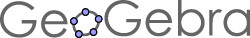 Source : http://dmentrard.free.fr/GEOGEBRA/Maths/accueilmath.htmTRIGONOMÉTRIELa définition de radianhttp://macformath.net/math/trigo/radian/radian.htmlLe cercle trigonométriquehttp://macformath.net/math/geogebra/html/cercletrigo.htmlAngles au centre et angles inscritshttp://macformath.net/math/geogebra/html/angleinscrit.htmlAngles inscrit et sinushttp://macformath.net/math/geogebra/html/sinuscorde.htmlsin(a + b) = sin a . cos b + sin b . cos ahttp://macformath.net/math/geogebra/html/sinaplusb.htmlFonction Sinushttp://macformath.net/math/trigo/fctsinus/index.htmlFonction cosinushttp://macformath.net/math/trigo/fctcos/index.htmlManipulation de la fonction sinushttp://macformath.net/math/trigo/manip_sinx/manip_sinx.htmlDroite de régression dynamiquehttp://tube.geogebra.org/student/m643361Angles in a triangle add up to 180 degreeshttp://www.greatmathsteachingideas.com/wp-content/uploads/2010/09/Angles_in_a_triangle_add_up_to_180_degrees.htmlAngles in parallel line investigationhttp://www.greatmathsteachingideas.com/wp-content/uploads/2010/12/Angles_in_parallel_lines_investigation.htmlAngles in a semicircle are 90 degreeshttp://www.greatmathsteachingideas.com/wp-content/uploads/2010/09/Angles_in_a_semicircle_are_90_degrees.html Effect of m and c coefficients on a graph of y = mx + chttp://www.greatmathsteachingideas.com/wp-content/uploads/2010/09/Effect_of_m_and_c_coefficients_of_a_graph_of_y___mx___c.html Understanding standard deviationhttp://tube.geogebra.org/student/m18408Investigating the Discriminant of a quadratichttp://tube.geogebra.org/student/m18400Exponential and Logarithmic Graphshttp://tube.geogebra.org/student/m18412(https://danpearcymaths.wordpress.com/geogebra/) IMPORTANTES SOURCES en françaishttp://se.csbe.qc.ca/jacques/ 